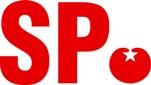 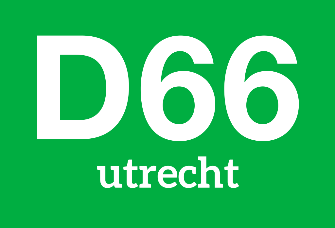 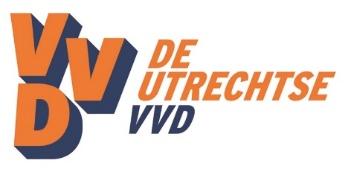 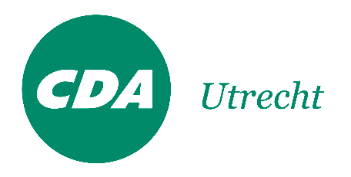 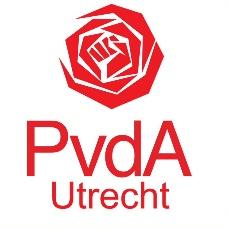 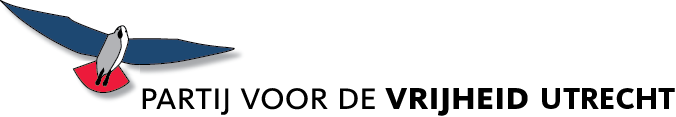 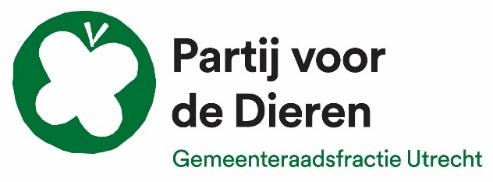 Motie: Geen groen voor poen 3.0 in OvervechtDe gemeenteraad van Utrecht, in vergadering bijeen op 21 januari 2021,Constaterende dat:Er in de plannen van De Werkplaats een enorme verdichtingsopgave is opgenomen voor Overvecht; Een deel van de woningbouw in die plannen staat geprojecteerd in parken en groenstroken;Overwegende dat:Er in het verleden op diverse momenten al gebleken is dat er geen draagvlak is voor bouwen in het groen in Overvecht (“Verdienend vermogen”-2005, gebiedsplan De Gagel-2009);Er ook nu vanuit de wijk weer van diverse kanten wordt geprotesteerd tegen deze voorgenomen ontwikkeling;Het bestaande groen in parken en groenstroken bijdraagt aan de leefbaarheid van de wijk;De raad op 9 juni 2020 amendement 47 aannam, waarin wordt uitgesproken dat groen bij binnenstedelijk bouwen ontzien dient te worden;Spreekt uit dat:Het onwenselijk is om bij eventuele nieuwbouw en verdichting in Overvecht het bestaande - waardevolle - groen aan te tasten;Draagt het college op:Deze mening van de raad over te brengen aan de Werkplaats;In het Omgevingsprogramma voor Overvecht op te nemen hoe de robuuste groeninfrastructuur gewaarborgd en beschermd kan worden; De raad te informeren als het college voornemens is medewerking te verlenen aan verdere uitwerking van bouwplannen die het waardevolle groen in Overvecht aantasten;En gaat over tot de orde van de dagIngediend door:Tim Schipper, SPQueeny Rajkowski, VVDMo Saiah, D66,Bert van Steeg, CDARick van der Zweth, PvdAHenk van Deún, PVVAnne Sasbrink, PvdD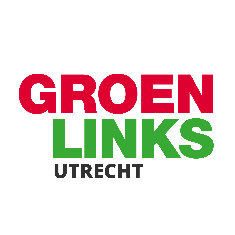 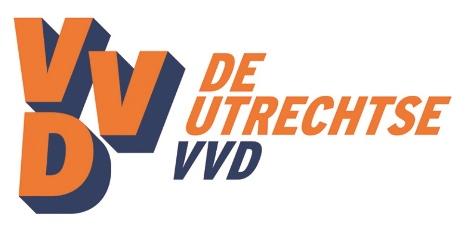 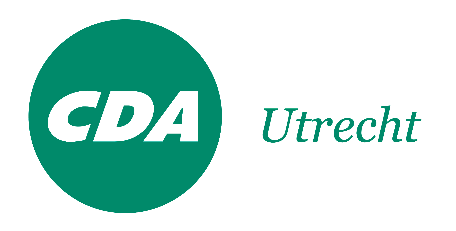 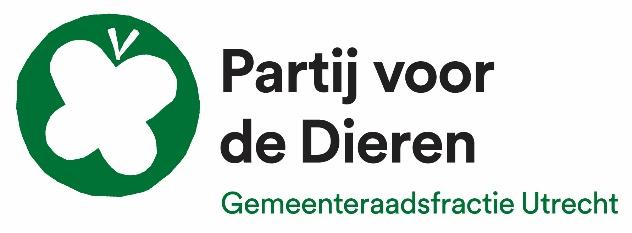 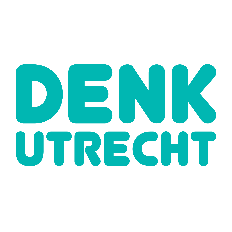 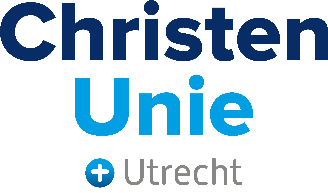 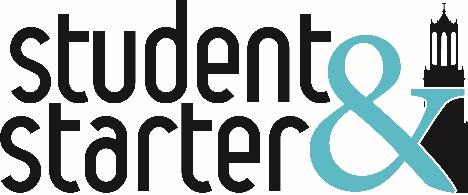 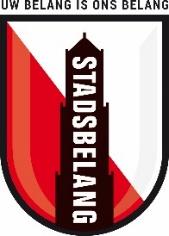 